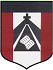 CLASE CORRESPONDIENTE AL DIA JUEVES 28 DE MAYOEDUCACIÓN FISICA                                             PROFESOR MENTA ANDRÉSamenta@institutonsvallecba.edu.ar1° y 2° GRADO BCONTENIDO A TRABAJAR: Habilidades Motrices: Destrezas (ROL ADELANTE, ROL ATRÁS, VERTICAL)BUENOS DÍAS FAMILIAS! ESPERO QUE ESTÉN  MUY BIEN!!!Buscamos un lugar cómodo para poder trabajar, acomodamos la pantalla en un lugar que la pueda ver perfectamente y trabajo en forma de espejo con el Profe.Les dejo la clase en el siguiente video. https://drive.google.com/file/d/1UplV_rj7uJxH_wDCD2azsNt47NNI2fiR/view?usp=sharingPor ahora no es necesario que me devuelvan las tareas. A finalizar este tema les pediré un pequeño videíto realizando las destrezas practicadas. Yo les avisare oportunamente.ESPERO QUE LES GUSTE!!!MUCHAS GRACIAS!! SALUDOS!!!PROFE. ANDRÉS.